Publicado en Ciudad de México el 01/07/2022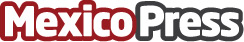 Gancedo afianza su expansión en el país y abre las puertas de su nuevo showroom en Ciudad de MéxicoEmpresa de origen español y líder en la creación de espacios desde 1945, abre las puertas de su nuevo showroom en Ciudad de México para mostrar sus nuevas colecciones. Esta nueva área será clave en su expansión por el país, poniendo a disposición de los profesionales del interiorismo, arquitectos y diseñadores de la  ciudad,  todo un universo de decoración textilDatos de contacto:Norma Aparicio55 5511 7960Nota de prensa publicada en: https://www.mexicopress.com.mx/gancedo-afianza-su-expansion-en-el-pais-y-abre Categorías: Interiorismo Moda Quintana Roo Ciudad de México Industria Téxtil Actualidad Empresarial http://www.mexicopress.com.mx